Umowa Nr CRU/DI/…./2024zawarta pomiędzy „Koleje Małopolskie” sp. z o.o. z siedzibą w Krakowie, ul. Wodna 2, 30-556 Kraków, wpisaną do Rejestru Przedsiębiorców Krajowego Rejestru Sądowego prowadzonego przez Sąd Rejonowy dla Krakowa – Śródmieścia w Krakowie, XI Wydział Gospodarczy Krajowego Rejestru Sądowego pod 
nr KRS 0000500799, REGON 123034972, NIP 6772379445; kapitał zakładowy w wysokości: 66.365.000,00 zł, pokryty w całości, zwana dalej „Zamawiającym”, reprezentowanym przez:Tomasza Warchoła – Prezesa ZarząduaW PRZYPADKU SPÓŁKI PRAWA HANDLOWEGO* ………………………………………… z siedzibą w ……………… ul. ……………, …-…… ………………, spółką wpisaną do rejestru przedsiębiorców - Krajowego Rejestru Sądowego prowadzonego przez Sąd Rejonowy dla ……… w ………, … Wydział Gospodarczy Krajowego Rejestru Sądowego, pod nr KRS: …………, NIP: …………, REGON: …………, kapitał zakładowy w wysokości ……… złotych, opłacony w całości/do kwoty ……… złotych, reprezentowaną przez: ……………………………………………………………………………………….. ……………………………………………………………………………………….. W PRZYPADKU OSOBY FIZYCZNEJ PROWADZĄCEJ DZIAŁALNOŚĆ GOSPODARCZĄ* ………………………………………………… zamieszkałym/ą w …-…… ……………, ul. ……………, prowadzącym/ą działalność gospodarczą pod firmą: …………… wpisaną do Centralnej Ewidencji i Informacji o Działalności Gospodarczej, adres głównego miejsca wykonywania działalności …-…… ……………………………, ul. …………………………, NIP: …………, REGON: …………, PESEL: zwanym dalej „Wykonawcą”, którego reprezentują:…………………………………………………………………………………..…zwanymi dalej łącznie lub osobno „Stronami” lub „Stroną”niniejsza Umowa, zwana dalej „Umową” zostaje zawarta po przeprowadzeniu postępowania o udzielenie zamówienia w trybie zapytania ofertowego pn.  „Przygotowanie kompletnej dokumentacji aplikacyjnej”, znak sprawy DZ.26.216.2024, na podstawie Regulaminu udzielania zamówień w Spółce „Koleje Małopolskie” sp. z o.o., wyłączonych spod stosowania Ustawy z dnia 11 września 2019 r. – Prawo Zamówień Publicznych§ 1. PRZEDMIOT UMOWYPrzedmiotem Umowy (zwanym także „przedmiotem zamówienia”) jest: Wykonanie kompleksowej usługi przygotowania kompletnej dokumentacji aplikacyjnej i przygotowanie załączników dla wniosków o objęcie wsparciem przedsięwzięcia w zakresie pozamiejskiego transportu zbiorowego (zakup 15 sztuk autobusów spalinowych z modułem hybrydowym [Zadanie 1] oraz zakup 30 sztuk autobusów elektrycznych wraz z 15 stacjami ładowania [Zadanie 2]) oraz wszystkich niezbędnych dokumentów wynikających z wymogów i warunków konkursu nr KPOD.09.05-IW.02-001/24 ogłoszonego przez Centrum Unijnych Projektów Transportowych Jednostka Wspierająca Plan Rozwojowy z siedzibą przy ul. Plac Europejski 2, 00-844 Warszawa („CUPT”) tj., naboru w trybie konkursowym przedsięwzięcia w ramach Krajowego Planu Odbudowy i Zwiększenia Odporności, Komponent E: Zielona, inteligentna mobilność, Inwestycja: E1.1.2 Zero- i niskoemisyjny  transport zbiorowy(autobusy)[pozamiejski]. Szczegółowe regulacje dotyczące ww. naboru konkursowego określone zostały na stronie internetowej CUPT pod adresem:https://www.cupt.gov.pl/konkurs/aktualnie-trwajace/e1-1-2-zero-i-niskoemisyjny-transport-zbiorowy-autobusy-2-0/świadczenie usług wsparcia, doradztwa, konsultacji związanych z obsługą wniosków o dofinansowanie, umowy o dofinansowanie (umowy o objęcie przedsięwzięcia wsparciem z planu rozwojowego).W ramach Przedmiotu Umowy określonego w ust. 1 powyżej, Wykonawca zobowiązuje się do terminowego wykonania wszystkich prac wskazanych w OPZ (Opisie Przedmiotu Zamówienia dla Zadania nr 1 i Zadania nr 2 stanowiącym załącznik nr 1 do Umowy) oraz wynikających z Umowy, z podziałem na niżej wymienione Etapy:I Etap:	Przedmiot zamówienia jest podzielony na etapy oraz zadania na odpracowanie dwóch wniosków o dofinansowanie:Zadanie 1: Opracowanie dokumentacji aplikacyjnej: wniosek dot. zakupu 15 sztuk autobusów spalinowych z modułem hybrydowym wraz ze wszystkimi wymaganymi załącznikami zgodnie z wymogami konkursuZadanie 2: Opracowanie dokumentacji aplikacyjnej: wniosek dot. zakupu 30 sztuk autobusów elektrycznych wraz z 15 stacjami ładowania wraz ze wszystkimi wymaganymi załącznikami zgodnie z wymogami konkursuPrzygotowanie wniosków w aplikacji WOD2021 dla Zadania 1 i Zadania 2 wraz z załącznikami w tym m.in.:Uproszczone Studium Wykonalności – wersja edytowalna oraz plik PDFKalkulator wskaźnika redukcji emisjiAnaliza finansowa, ekonomiczna, ryzyka, wariantowaOświadczenia potwierdzające zgodność przedsięwzięcia z zasadą DNSH – wersja edytowalna oraz plik PDF, dokumenty i informacje potwierdzające zgodność z zasadą „niewyrządzania znaczącej szkody środowisku” (DNSH)Metryczka przedsięwzięcia - wersja edytowalna oraz plik PDF Deklaracja OOW dotycząca zgodności z Ramową Dyrektywą Wodną 2000/60/we oraz braku oddziaływań na obszary Natura 2000 i przyrodę - wersja edytowalna oraz plik PDF (jeśli dotyczy)Wstępny wykaz dowodów gromadzonych przez Wnioskodawcę, potwierdzających zgodność z poszczególnymi celami zasady DNSH – wersja edytowalna oraz plik PDFWyciąg z dokumentacji przetargowej lub informację potwierdzające, iż zawarto w SWZ wymóg dotyczący zgodności przedsięwzięcia z zasadą DNSH - wersja edytowalna oraz plik PDFUmowa, porozumienie lub inny dokument określający role w realizacji przedsięwzięcia, wzajemne zobowiązania, odpowiedzialność wobec dysponenta środków unijnych – plik PDF(jeśli dotyczy)Upoważnienie/porozumienie w związku z upoważnieniem innego podmiotu do ponoszenia wydatków kwalifikowanych – plik PDF(jeśli dotyczy)Umowa, promesa lub inny dokument potwierdzający zabezpieczenie dostaw energii elektrycznej lub paliwa w ilości niezbędnej do prawidłowego funkcjonowania taboru zakupionego w ramach przedsięwzięcia - plik PDF(jeśli dotyczy)Dokumenty potwierdzające politykę Wnioskodawcy w zakresie korzystania z komunikacji publicznej - plik PDF(jeśli dotyczy)Upoważnienie/pełnomocnictwo dla osób do podpisywania dokumentów - plik PDF (jeśli dotyczy)Mapa, na której wskazano obszar przedsięwzięcia oraz dane geograficzne – plik PDF, JPG lub inny niewymagający specjalistycznego oprogramowania Dokumenty potwierdzające zawarty związek/porozumienie między organizatorami publicznego transportu zbiorowego, określonymi w art. 7 ust 1 ustawy o publicznym transporcie zbiorowym, na obsługę linii komunikacji pozamiejskiej obsługiwaną przez zakupiony w ramach przedsięwzięcia tabor autobusowy - plik PDF(jeśli dotyczy)Oświadczenie Wnioskodawcy – dokument pełniący funkcję oświadczenia, iż złożony w aplikacji WOD2021 wniosek stanowi wniosek o objęcie przedsięwzięcia wsparciem - plik PDF Pismo przewodnie –Inne wymagane w toku składania wnioskuEtap I kończy się przekazaniem Zamawiającemu kompletnej dokumentacji aplikacyjnej, umożliwiającej złożenie kompletnych wniosków o dofinansowanie o środki finansowe na Zadanie 1 i Zadanie 2 w naborze w trybie konkursowym przedsięwzięcia w ramach Krajowego Planu Odbudowy i Zwiększenia Odporności, Komponent E: Zielona, inteligentna mobilność, Inwestycja: E1.1.2 Zero- i niskoemisyjny  transport zbiorowy(autobusy)[pozamiejski] (konkurs Nr KPOD.09.05-IW.02-001/24) i pomoc w złożeniu wniosków poprzez aplikację WOD2021 zgodnie z wymogami konkursu.II Etap:Bieżąca współpraca z Zamawiającym nad całą dokumentacją wymaganą w ramach naboru wniosków, do czasu zawarcia umowy lub umów o dofinasowanie zakupu 15 sztuk autobusów spalinowych z modułem hybrydowym oraz 30 sztuk autobusów elektrycznych wraz z 15 stacjami ładowania;W ramach tego etapu Wykonawca zobowiązany jest do wykonywania wszelkich ewentualnych poprawek, uzupełnień, zmian oraz dodatkowych opracowań itp. wymaganych przez instytucje do momentu pozytywnej weryfikacji wniosków i przyznania dofinansowania (zawarcia przez Zamawiającego umowy/umów o dofinansowanie), w terminach określonych przez te instytucje, lub nie podpisaniu umowy o dofinansowanie; terminy udzielania wyjaśnień/korekt będą zależne od terminów wskazanych przez instytucję udzielającą wsparcia.Etap II rozpoczyna się po zakończeniu Etapu I, a kończy się przyznaniem dofinansowania na realizację projektu i zawarciem umowy o dofinansowanie lub odmową udzielenia dofinansowania. Zawarcie umowy o dofinansowanie jest tożsame z zawarciem umowy o objęcie przedsięwzięcia wsparciem z planu rozwojowego.III Etap:Zadanie 1: Konsultacja, współpraca i doradztwo w zakresie całej obsługi wniosku po podpisaniu umowy, aktualizacja harmonogramów, w tym wniosków o płatność dotyczącej umowy na zakup 15 sztuk autobusów spalinowych z modułem hybrydowym,Zadanie 2: Konsultacja, współpraca i doradztwo w zakresie całej obsługi wniosku po podpisaniu umowy, aktualizacja harmonogramów, w tym wniosków o płatność dotyczącej umowy na zakup 30 sztuk autobusów elektrycznych wraz z 15 stacjami ładowania,konsultacja, współpraca i doradztwo w zakresie całej obsługi wniosków po zawarciu umowy o dofinansowanie, m.in. aktualizacja harmonogramów, zawieranie aneksów, doradztwo i pomoc w obsłudze wniosków o płatność, kontroli,wsparcie Zamawiającego w zakresie udzielania wszelkich wyjaśnień na pytania podmiotów/instytucji kontrolujących wydatkowanie przyznanych środków, w tym dotyczące sporządzonej w ramach zamówienia dokumentacji aplikacyjnej,Zakres wsparcia w ramach tego etapu  obejmuje m.in. udzielanie wyjaśnień i odpowiedzi na pytania zgłaszane przez ww. podmioty/instytucje w terminie wskazanym przez Zamawiającego umożliwiającym ustosunkowanie się do pytań tych instytucji;udział w spotkaniach z przedstawicielami ww. instytucji w celu udzielania wyjaśnień, odpowiedzi na zgłoszone pytania.Usługi wsparcia realizowane w ramach tego etapu będą realizowane po zgłoszeniu potrzeby takiego wsparcia przez Zamawiającego.Etap III rozpoczyna się po zakończeniu Etapu II, a kończy się wraz z upływem okresu trwałości projektu objętego dofinansowaniem.Wykonawca wykona Przedmiot Umowy zgodnie z:postanowieniami Umowy i załącznikami do Umowy, w szczególności  z ofertą Wykonawcy stanowiącą załącznik nr 2 do Umowy,wszystkimi obowiązującymi przepisami,wszelkimi regulacjami i wytycznymi  związanymi z naborem wniosków o dofinansowanie w ramach Krajowego Planu Odbudowy i Zwiększenia Odporności, Komponent E: Zielona, inteligentna mobilność, Inwestycja: E1.1.2 Zero- i niskoemisyjny  transport zbiorowy(autobusy)[pozamiejski]. KONKURS Nr KPOD.09.05-IW.02-001/24, w tym:Regulaminem wyboru przedsięwzięć do objęcia wsparciem z planu rozwojowego Komponent E Zielona, inteligentna mobilność  Inwestycja: E1.1.2 Zero- i niskoemisyjny transport zbiorowy (autobusy) KONKURS Nr KPOD.09.05-IW.02-001/24 i wszystkimi załącznikami do regulaminu, Krajowym Planem Odbudowy i Zwiększania Odporności, zwanym KPO lub „planem rozwojowym” wraz z Oceną DNSH reform i inwestycji (wiązek projektów) przedstawionych w KPO;Rozporządzeniem Parlamentu Europejskiego i Rady (UE) 2021/241 z dnia 12 lutego 2021 r. ustanawiające Instrument na rzecz Odbudowy i Zwiększania Odporności (Dz. Urz. UE L 57 z 18.02.2021, s. 17),Rozporządzeniem Parlamentu Europejskiego i Rady (UE, EURATOM) nr  2018/1046 z dnia 18 lipca 2018 r. w sprawie zasad finansowych mających zastosowanie do budżetu ogólnego Unii, zmieniającego rozporządzenia (UE) nr 1296/2013, (UE) nr 1301/2013, (UE) nr 1303/2013, (UE) nr 1304/2013, (UE) nr 1309/2013, (UE) nr 1316/2013, (UE) nr 223/2014 i (UE) nr 283/2014 oraz decyzję nr 541/2014/UE, a także uchylającego rozporządzenie (UE, Euratom) nr 966/2012 (Dz.U.UE.L.2018.193.1 z 30.07.2018 r., str. 1, z późn. zm.),Rozporządzeniem Parlamentu Europejskiego i Rady (UE) nr 2020/852 z dnia 18 czerwca 2020 r. w sprawie ustanowienia ram ułatwiających zrównoważone inwestycje, zmieniającego rozporządzenie (UE) 2019/2088 (Dz.U.UE.L.2020.198.13 z 22.06.2020 r., str.13, z późn. zm.), Ustawą z dnia 6 grudnia 2006 r. o zasadach prowadzenia polityki rozwoju (Dz.U. z 2024 r. poz. 324, z późn. zm.), Ustawą z dnia 14 czerwca 1960 r. - Kodeks postępowania administracyjnego (Dz. U. z 2023 r. poz. 775, z późn. zm.);Decyzją wykonawcza Rady UE z dnia 8 grudnia 2023 r. zmieniającą decyzję wykonawczą w sprawie zatwierdzenia  planu rozwojowego Polski z dnia 17 czerwca 2022 r. ;Porozumieniem pn. „Porozumienie w sprawie powierzenia zadań związanych z realizacją inwestycji w ramach planu rozwojowego, o którym mowa w art. 17 ust. 1 rozporządzenia 2021/241, stanowiącym podstawę realizacji reform i inwestycji objętych wsparciem ze środków Instrumentu na rzecz Odbudowy i Zwiększania Odporności,”, zawartym w dniu 17.02.2023 r. pomiędzy Ministrem Infrastruktury (działającym jako Instytucja Odpowiedzialna za Realizację Inwestycji) a Centrum Unijnych Projektów Transportowych (działającym jako Jednostka Wspierająca Plan Rozwojowy),wytycznymi ministra właściwego do spraw rozwoju regionalnego wydanych na podstawie art. 14le ust. 2 pkt. 4) ustawy o zasadach prowadzenia polityki rozwoju, wytycznymi technicznymi Komisji Europejskiej dotyczącymi stosowania zasady „nie czyń poważnych szkód” na podstawie rozporządzenia ustanawiającego Instrument na rzecz Odbudowy i Zwiększania Odporności ;wytycznymi Komisji Europejskiej w sprawie działań naprawczych w odniesieniu do projektów współfinansowanych z funduszy UE, w których wystąpiło naruszenie Rozporządzenia Wykonawczego 2016/2046. Wykonawca jest zobowiązany do uzgadniania poszczególnych etapów prac z Zamawiającym. Wszystkie zadania związane z opracowaniem dokumentacji aplikacyjnej, w zakresie objętym przedmiotem Umowy określonym w § 1 ust. 1 i 2 Umowy, które są konieczne dla realizacji i uzyskania wsparcia przedmiotowego przedsięwzięcia w ramach ww. konkursu , uznaje się za wchodzące w zakres obowiązków Wykonawcy wynikających z niniejszej Umowy.§ 2. OŚWIADCZENIAWykonawca oświadcza i potwierdza, że:posiada niezbędną wiedzę, doświadczenie, potencjał ekonomiczny i techniczny, a także pracowników zdolnych do wykonania umowy,znajduje się w sytuacji finansowej zapewniającej wykonanie zamówienia, w aspekcie warunków płatności i określonych przez Zamawiającego.posiada polisę ubezpieczeniową z tytułu odpowiedzialności cywilnoprawnej w zakresie prowadzonej działalności gospodarczej obejmującej Przedmiot Zamówienia przez okres trwania zamówienia w wysokości minimum 300.000 zł (słownie: trzysta tysięcy złotych 00/100).posiada doświadczenie w przygotowaniu wniosków aplikacyjnych – w tym na dofinasowanie taboru autobusowego.Wykonawca zobowiązuje się wykonać zobowiązania wynikające z Umowy ze starannością wynikającą z zawodowego charakteru prowadzonej działalności oraz deklaruje pełne zaangażowanie dla realizacji przyjętych na siebie zobowiązań.Wykonawca oświadcza, iż przy wykonywaniu Umowy będzie kierował się interesem Zamawiającego, swoją najlepszą wiedzą i umiejętnościami zawodowymi oraz przepisami prawa.Zamawiający oświadcza, iż będzie współpracował z Wykonawcą, udzielając mu wszelkich niezbędnych informacji oraz udostępniając dokumenty posiadające znaczenie dla realizowanych prac.Zamawiający zobowiązuje się do dostarczenia wszelkich informacji, dokumentów i danych niezbędnych do realizacji Przedmiotu Umowy.§ 3. ODPOWIEDZIALNOŚĆ WYKONAWCYWykonawca ponosi pełną odpowiedzialność z tytułu wykonywanych obowiązków określonych Umową.Wykonawca oświadcza, iż  posiada polisę ubezpieczeniową z tytułu odpowiedzialności OC w związku z prowadzoną działalnością gospodarczą, w zakresie obejmującym przedmiot Umowy na kwotę 300 000 PLN (słownie: trzysta tysięcy złotych 00/100) i będzie ją utrzymywał w tej wysokości przez okres wykonywania Przedmiotu Umowy jednocześnie nie dokonując zmian zakresu polisy powodujących obniżenie  sumy ubezpieczenia.Kopia polisa wraz z dowodem zapłaty składki ubezpieczeniowej stanowi załącznik nr 3 do Umowy.§ 4. ODBIÓR PRZEDMIOTU UMOWYDokumentem potwierdzającym przekazanie Przedmiotu Umowy jest protokół odbioru, przygotowany i podpisany przez Wykonawcę oraz przedstawicieli Zamawiającego, zawierający oświadczenia Wykonawcy, że Przedmiot Umowy został opracowany zgodnie z Umową, jest kompletny ze względu na cel, któremu ma służyć. W przypadku wykrycia wad/uwag/zastrzeżeń, Wykonawca będzie zobowiązany do ich usunięcia w terminie 2 dni kalendarzowych od dnia pisemnego zgłoszenia wad/uwag/zastrzeżeń przez Zamawiającego. Z zastrzeżeniem, że terminy usunięcia wad/uwag/zastrzeżeń muszą być dostosowane do wezwań wynikających w konkursu.Protokół odbioru podpisany przez obie Strony Umowy bez uwag Zamawiającego stanowi podstawę wystawienia faktury obejmującej wynagrodzenie za wykonany i odebrany Przedmiot Umowy (określone Zadanie).§ 5. WYNAGRODZENIEWynagrodzenie należne Wykonawcy z tytułu wykonania Przedmiotu obejmuje wszelkie koszty jakie Wykonawca poniesie w związku z wykonaniem Przedmiotu Umowy.Wynagrodzenie ryczałtowe należne Wykonawcy z tytułu należytego wykonania Przedmiotu Umowy wynosi łącznie ………….. złotych brutto (słownie: …………………………………………. złotych /100) tj. ……………….złotych netto  (słownie: ………………………….. złotych 00/100). Kwota ta zawiera podatek VAT w kwocie ………………………. złotych (słownie: …………………………. zł 0/100), zostało ustalona w oparciu o ofertę złożoną przez Wykonawcę, w tym:łączne wynagrodzenie ryczałtowe za realizację Umowy dla Zadania 1 ………….. złotych brutto (słownie: …………………………………………. złotych /100) tj. ……………….złotych netto  (słownie: ………………………….. złotych 00/100); Kwota ta zawiera podatek VAT w kwocie ………………………. złotych (słownie: …………………………. zł 0/100), została ustalona w oparciu o ofertę złożoną przez Wykonawcę,łączne wynagrodzenie ryczałtowe za realizację Umowy dla Zadania 2 ………….. złotych brutto (słownie: …………………………………………. złotych /100) tj. ……………….złotych netto  (słownie: ………………………….. złotych 00/100); Kwota ta zawiera podatek VAT w kwocie ………………………. złotych (słownie: …………………………. zł 0/100), została ustalona w oparciu o ofertę złożoną przez Wykonawcę;Przy czym wynagrodzenie określone w punktach 2.1. i 2.2. będzie płatne w trzech częściach, po zakończeniu każdego z Etapów, z zastrzeżeniem rozliczenia za III Etap, w następujący sposób:Wynagrodzenie określone w punkcie 2.1. powyżej:I Etap – kwota w wysokości równowartości – 70 % wynagrodzenia, określonego w pkt. 2.1., tj.  ………………….. złotych brutto (słownie: ………………..złotych 00/100) tj. ……………………. złotych netto  (słownie: …………….. złotych 00/100);  Kwota ta zawiera podatek VAT w kwocie ………………. złotych (słownie: …………………………….zł 00/100) i jest  płatna w terminie 21 dni od daty doręczenia prawidłowo wystawionej faktury VAT, na podstawie protokołu odbioru bez zastrzeżeń Etapu I zrealizowanego zgodnie z terminem wskazanym w § 6 ust.1. II Etap – kwota w wysokości równowartości – 15 % wynagrodzenia, określonego w pkt. 2.1., tj.   …………………………….. złotych brutto (słownie: ………………………………..00/100) tj. …………………………złotych netto  (słownie: …………………………. złotych 00/100)  Kwota ta zawiera podatek VAT w kwocie …………………. złotych (słownie: ………………………….. złotych 00/100),   i jest płatna w terminie 21 dni od daty doręczenia prawidłowo wystawionej faktury VAT, na podstawie protokołu odbioru bez zastrzeżeń Etapu II zrealizowanego zgodnie z terminem wskazanym w § 6 ust.1.III Etap – kwota w wysokości równowartości – 15 % wynagrodzenia, określonego w pkt. 2.1.tj.  ……………… złotych brutto (słownie: …………….złotych 00/100) tj. ………………….. złotych netto  (słownie: ……………………………złotych 00/100)  Kwota ta zawiera podatek VAT w kwocie ……………… złotych (słownie: ……………………………złotych 00/100) i jest płatna, w formie przedpłaty, po dokonaniu rozliczenia ostatniego wniosku o płatność (płatności końcowej) w ramach umowy o dofinansowanie, w terminie 21 dni od daty doręczenia prawidłowo wystawionej faktury VAT. Wynagrodzenie określone w punkcie 2.2. powyżej: I Etap – kwota w wysokości równowartości – 70 % wynagrodzenia, określonego w pkt. 2.2., tj.  ………………….. złotych brutto (słownie: ………………..złotych 00/100) tj. ……………………. złotych netto  (słownie: …………….. złotych 00/100);  Kwota ta zawiera podatek VAT w kwocie ………………. złotych (słownie: …………………………….zł 00/100) i jest  płatna w terminie 21 dni od daty doręczenia prawidłowo wystawionej faktury VAT, na podstawie protokołu odbioru bez zastrzeżeń Etapu I zrealizowanego zgodnie z terminem wskazanym w § 6 ust.1.II Etap – kwota w wysokości równowartości – 15 % wynagrodzenia, określonego w pkt. 2.2.,  tj.   …………………………….. złotych brutto (słownie: ………………………………..00/100) tj. …………………………złotych netto  (słownie: …………………………. złotych 00/100)  Kwota ta zawiera podatek VAT w kwocie …………………. złotych (słownie: ………………………….. złotych 00/100),   i jest płatna w terminie 21 dni od daty doręczenia prawidłowo wystawionej faktury VAT, na podstawie protokołu odbioru bez zastrzeżeń Etapu II zrealizowanego zgodnie z terminem wskazanym w § 6 ust.1.III Etap – kwota w wysokości równowartości – 15 % wynagrodzenia, określonego w pkt. 2.2., tj.  ……………… złotych brutto (słownie: …………….złotych 00/100) tj. ………………….. złotych netto  (słownie: ……………………………złotych 00/100)  Kwota ta zawiera podatek VAT w kwocie ……………… złotych (słownie: ……………………………złotych i jest płatna, w formie przedpłaty, po dokonaniu rozliczenia ostatniego wniosku o płatność (płatności końcowej) w ramach umowy o dofinansowanie, w terminie 21 dni od daty doręczenia prawidłowo wystawionej faktury VAT.W ramach wynagrodzenia, o którym mowa ust. 2, Zamawiający nabywa majątkowe prawa do wszystkich utworów powstałych w ramach realizacji Przedmiotu Umowy na wyłączność, w tym majątkowe prawa autorskie wraz z prawami zależnymi i prawo własności do egzemplarzy pełnej dokumentacji Przedmiotu Umowy.Fakturę VAT należy wystawić na następujące dane: „Koleje Małopolskie” sp. z o.o. ul. Wodna 2, 30-556 KrakówNIP: 6772379445Za datę uregulowania płatności przyjmuje się datę obciążenia rachunku bankowego Zamawiającego. Wykonawca oświadcza, że:  jest zarejestrowany jako czynny podatnik podatku od towarów i usług, nie jest zarejestrowany jako czynny podatnik podatku od towarów i usług, jest zwolniony od podatku od towarów i usług.Na fakturze VAT Wykonawca zobowiązany jest zamieścić numer Umowy. W przypadku zmiany stawki podatku od towarów i usług wynagrodzenie netto nie ulega zmianie, a jedynie kwota VAT i wynagrodzenie brutto. Zamawiający jest płatnikiem podatku VAT.Wykonawca zobowiązany jest do posiadania i wskazywania na fakturze VAT rachunku bankowego, na który realizowane będą płatności z tytułu realizacji przedmiotu Umowy wskazanego w danych Wykonawcy objętych elektronicznym wykazem podmiotów, o którym mowa w art. 96b ust. 1 ustawy z dnia 11 marca 2004 r. o podatku od towarów i usług, zwanym: „białą listą podatników VAT”. Jeżeli podany przez Wykonawcę numer rachunku bankowego nie spełnia wymogów, o których mowa w ust. 10, tj. nie jest zawarty w danych Wykonawcy w białej liście podatników VAT, to Zamawiający ma prawo wstrzymania płatności bez ponoszenia odpowiedzialności z tego tytułu, tj. Wykonawcy nie będą przysługiwały żadne kary umowne, odsetki ustawowe i inne rekompensaty, do czasu wpisania podanego na fakturze rachunku bankowego do danych Wykonawcy zawartych w białej liście podatników VAT i poinformowania przez Wykonawcę o tym fakcie Zamawiającego; w takim przypadku obowiązywał będzie termin płatności zgodny z fakturą VAT (Umową), a ewentualne odsetki naliczane mogą być dopiero po upływie 21 dni od dnia wpisania rachunku do danych Wykonawcy zawartych w białej liście podatników VAT i poinformowania o tym Zamawiającego. Płatność dokonywana będzie przez Zamawiającego przelewem na rachunek bankowy Wykonawcy wskazany na fakturze VAT, który spełnia wymagania, o których mowa w ust. 10. W razie uchybienia przez Zamawiającego terminowi płatności faktury VAT Wykonawca ma prawo żądać zapłaty odsetek ustawowych za opóźnienie za każdy dzień opóźnienia. Wykonawca nie może bez pisemnej (pod rygorem nieważności) zgody Zamawiającego przenieść wierzytelności wynikającej z Umowy na osobę trzecią. Cesja, przelew lub inna czynność wywołująca podobne skutki dokonane bez uprzedniej pisemnej pod rygorem nieważności zgody Zamawiającego są względem Zamawiającego bezskuteczne. Wykonawca oświadcza, że z tytułu wykonania Umowy, wykona prawidłowo zobowiązania podatkowe, w szczególności prawidłowo określi stawki podatku od towarów i usług oraz wpłaci na rachunek urzędu skarbowego kwotę podatku od towarów i usług przypadającą na te transakcje. Wykonawca zobowiązuje się do poniesienia obciążeń nałożonych na Zamawiającego przez organy podatkowe lub organy kontroli skarbowej i naprawienia wszelkiej szkody poniesionej przez Zamawiającego w przypadku:1)	uznania przez organy podatkowe lub organy kontroli skarbowej, że Wykonawca z przyczyn leżących po stronie Wykonawcy, z tytułu przedmiotowych transakcji nie wykonał prawidłowo zobowiązań podatkowych lub obowiązków podatkowych, a jednocześnie w związku z tą okolicznością,2)	 organy podatkowe lub organy kontroli skarbowej nałożyły na Zamawiającego obciążenia lub Zamawiający poniósł szkodę.Zamawiający oświadcza, że może realizować płatności za faktury VAT z zastosowaniem mechanizmu podzielonej płatności (tzw. split payment) w rozumieniu art. 108a ustawy z dnia 11 marca 2004 r. o podatku od towarów i usług. Mechanizm podzielonej płatności stosuje się wyłącznie przy płatnościach bezgotówkowych, realizowanych za pośrednictwem polecenia przelewu lub polecenia zapłaty dla czynnych podatników VAT. Mechanizm ten nie będzie wykorzystywany do zapłaty za czynności lub zdarzenia pozostające poza zakresem VAT (np. zapłata kary umownej). Wykonawca oświadcza, że wyraża zgodę na dokonywanie przez Zamawiającego płatności z zastosowaniem mechanizmu podzielonej płatności.Płatność wynagrodzenia, o którym mowa w powyższym ust. 2, zostanie dokonana w drodze przelewu na rachunek bankowy wskazany w Oświadczeniu Wykonawcy o rachunku bankowym, stanowiącym załącznik nr 5 do Umowy. W przypadku zmiany numeru rachunku bankowego, Wykonawca jest zobowiązany niezwłocznie złożyć Zamawiającemu zaktualizowane oświadczenie. Do czasu doręczenia Zamawiającemu oświadczenia wskazującego nowy numer rachunku bankowego, zapłata przez Zamawiającego na dotychczasowy numer rachunku bankowego uznawana będzie za skuteczne wykonanie obowiązku płatniczego Zamawiającego. W sytuacji, kiedy Wykonawca wskazał w powyższy sposób więcej niż jeden numer rachunku bankowego, Zamawiający uprawniony jest do dokonywania zapłat z tytułu Umowy na dowolny ze wskazanych przez Wykonawcę rachunków bankowych. Przesyłanie faktur w formie elektronicznej jest uzależnione od podpisania przez Strony dodatkowego Porozumienia w tej sprawie. Wzór porozumienia stanowi załącznik nr 6 do Umowy. Zgodnie z art. 4c ustawy z dnia 8 marca 2013 r. o przeciwdziałaniu nadmiernym opóźnieniom w transakcjach handlowych, Zamawiający oświadcza, że posiada status dużego przedsiębiorcy. § 6. REALIZACJA UMOWY. TERMINYWykonawca zobowiązuje się do wykonania Przedmiotu Umowy, zgodnie z terminami ustalonymi z Zamawiającym, przy czym Wykonawca zobowiązany jest stosować się bezwzględnie do terminów wskazanych przez instytucję zarządzającą. Poszczególne Etapy wykonania Umowy określone w § 1 ust. 2,  będą realizowane w   okresach:  I Etap – od zawarcia Umowy do pozytywnej/negatywnej oceny wniosku. Zamawiający wskazuje, iż Etap nr I winien zostać wykonany w terminie do dnia 01.06.2024 r.,  umożliwiając wprowadzenie ewentualnych modyfikacji w terminie pozwalającym na złożenie wniosku o dofinansowanie do dnia 14.06.2024 r., z zastrzeżeniem że możliwa jest zmiana tych terminów w przypadku zmiany planowanego terminu naboru wniosku przez instytucję zarządzającą,W przypadku negatywnej oceny wniosku Umowa wygasa, a Wykonawcy przysługuje wynagrodzenie jedynie za należyte wykonanie Przedmiotu Umowy wchodzącego w zakres I Etapu,II Etap - do czasu zawarcia umowy o dofinansowanie, względnie odmowy udzielenia dofinansowania,III Etap - od zawarcia umowy o dofinansowanie – do końca okresu trwałości projektu objętego dofinansowaniem.Przekazanie przez Zamawiającego materiałów niezbędnych dla wykonania Przedmiotu Umowy zostanie każdorazowo potwierdzone przez Wykonawcę.Wykonawca dostarczy Zamawiającemu dokumenty określone w § 1 ust. 2 Umowy, w dwóch wersjach - papierowej oraz elektronicznej (w formacie pliku PDF i edytowalnej).Strony Umowy będą na bieżąco uzgadniały sposób oraz zasady wykonywania prac objętych Przedmiotem Umowy, w tym również sposób bezpośredniej komunikacji. W celu dokonania czynności zmierzających do należytego wykonania Umowy, w szczególności w celu prawidłowego obiegu dokumentów, wymiany informacji, dokonywania odbiorów, Strony ustalają, iż przedstawicielami Wykonawcy i Zamawiającego będą następujące osoby:		Ze strony Zamawiającego:Peter Jančovič - Dyrektor ds. przewozów autobusowych 
Tel: +48 790 464 609
E-mail: peter.jancovic@kolejemalopolskie.com.plKatarzyna Sowińska –Dyrektor Departamentu Inwestycji;Tel. 509 176 880 , e-mail: katarzyna.sowinska@kolejemalopolskie.Anna Kaleta-Marek – Dyrektor Departamentu Rachunkowości i Finansów,tel. +48  798 752 423,e-mail: anna.kaleta-marek@kolejemalopolskie.com.pl;		Ze strony Wykonawcy: …………………………………..Tel. , e-mail: ……………………………………….
Przedstawiciele Zamawiającego, wskazani w ust. 4, nie są uprawnieni do dokonywania zmian w treści Umowy, zaciągania zobowiązań, uznawania roszczeń, zrzekania się roszczeń itp.Zmiana lub uzupełnienie przedstawicieli, o których mowa w ust. 4, nie stanowi zmiany Umowy i wymaga jedynie pisemnego oświadczenia złożonego drugiej Stronie.Ustala się następujące adresy i dane do korespondencji między Stronami:Zamawiający: „Koleje Małopolskie” sp. z o.o. ul. Wodna 2, 30-556 Kraków, tel.: 12 30 71 714 e-mail: sekretariat@kolejemalopolskiecom.pl; inwestycje@kolejemalopolskie.com.pl Wykonawca: ……………………………………………………………Jeżeli Wykonawca w okresie wykonywania Umowy zmienia adres, powinien o nowym adresie powiadomić Zamawiającego, pod rygorem skutecznego doręczenia na ostatni adres znany Zamawiającemu.§ 7. KARY UMOWNEW razie zwłoki:w wykonaniu Umowy przez Wykonawcę, lubw usunięciu wad/uwag/zastrzeżeń przez Wykonawcę (niezgodnie z terminem określonym w § 4 ust 2 Umowy),Zamawiającemu przysługuje od Wykonawcy kara umowna w wysokości 1000 zł (jeden tysiąc złotych 00/100), za każdy dzień zwłoki.W razie wystąpienia zwłoki w wykonaniu Umowy Zamawiający może:wyznaczyć Wykonawcy dodatkowy termin wykonania Umowy z zachowaniem prawa do kary umownej określonej w ustępach powyżej;odstąpić od Umowy, gdy zwłoka w wykonaniu Umowy przekroczy 5 dni kalendarzowych i żądać zapłaty kary umownej w wysokości 10 % kwoty wynagrodzenia umownego brutto, określonego w § 5 ust 2 zdanie 1.Wykonawca zapłaci Zamawiającemu karę umowną w wysokości 50.000 zł (słownie: pięćdziesiąt tysięcy złotych), za każdy pojedynczy stwierdzony przypadek naruszenia Informacji Poufnych lub zobowiązania do zachowania tajemnicy przedsiębiorstwa Zamawiającego, określonych w § 11 Umowy. W przypadku odstąpienia od Umowy przez Wykonawcę z przyczyn leżących po stronie Wykonawcy, Wykonawca zapłaci Zamawiającemu karę umowną w wysokości 10% określonego w § 5 ust 2 zdanie 1.Łączna wysokość kar umownych nie przekroczy 25% wysokości brutto wynagrodzenia umownego, określonego w § 5 ust 2 zdanie 1. Zamawiający zastrzega sobie prawo dochodzenia roszczeń z tytułu poniesionych strat lub szkód do pełnej ich wysokości, przewyższających ustalone kary umowne.Ograniczenie, o którym mowa w ust. 5 nie dotyczy:kary umownej określonej w ust. 3 powyżej,przypadków powstania szkody wyrządzonej na skutek umyślnego działania Wykonawcy lub umyślnego działania podmiotów lub osób, którymi Wykonawca posługuje się przy wykonywaniu Umowy.Kary umowne płatne będą na podstawie not obciążeniowych. Termin płatności not wynosi 7 dni od dnia wystawienia noty. Wykonawca wyraża zgodę na potrącenie należnych Zamawiającemu kar umownych z przysługującego Wykonawcy wynagrodzenia.W celu uniknięcia wątpliwości Strony potwierdzają, że zastrzeżenie i zapłata kar umownych nie wyłącza obowiązku Wykonawcy do należytego wykonania Przedmiotu Umowy. § 8. PRAWA AUTORSKIEWykonawca z dniem wydania Zamawiającemu wszelkich dokumentów sporządzonych w związku z realizacją Przedmiotu Umowy przenosi na Zamawiającego, w ramach wynagrodzenia określonego w § 5 ust. 2 Umowy, autorskie prawa majątkowe do tych utworów (w rozumieniu ustawy z dnia 4 lutego 1994 r. o prawie autorskim i prawach pokrewnych powstałych) w wyniku wykonywania niniejszej Umowy wraz z prawami zależnymi.Przeniesienie, o którym mowa w ust. 1 następuje bez ograniczenia co do czasu i terytorium, na wszystkich znanych w chwili zawarcia Umowy polach eksploatacji, w szczególności:utrwalanie i zwielokrotnianie dokumentacji w całości lub części przy pomocy dowolnych technik, w szczególności drukowania, wykonywania fotokopii, slajdów, reprodukcji, reprografii, zapisu magnetycznego, optycznego, wszelkimi technikami, cyfrowymi na dowolnych nośnikach w szczególności na CD, CD-R, DVD oraz innych urządzeń magazynujących dane, wprowadzanie dokumentacji lub jej części do pamięci komputerów oraz innych urządzeń magazynujących dane, w zakresie obrotu oryginałami dokumentacji lub ich egzemplarzami – wprowadzanie do obrotu, użyczenie, najem, dzierżawę oryginału lub egzemplarzy dokumentacji udostępnianie ich na innych podstawach prawnych osobom trzecim,w zakresie rozpowszechniania dokumentacji dodatkowo w sposób inny niż wskazany w niniejszym ustępie, poprzez publikowanie, publiczne wykonanie, wystawianie, odtwarzanie, udostępnianie w Internecie lub innych sieciach informatycznych, wyświetlanie (uwzględniając wielkie, dowolnie wybrane ekrany, przy użyciu wszelkich nośników i urządzeń), nadawanie reemisję przy użyciu sieci bezprzewodowej i przewodowej (przy pomocy stacji naziemnych i satelity) oraz inne publiczne udostępnianie w taki sposób, że dowolna osoba w wybranym miejscu i czasie może mieć do nich dostęp, tworzenie oraz prawo wyłącznego rozporządzania i korzystanie z praw zależnych (w tym praw do zlecania nadzoru autorskiego osobie trzeciej) do dokumentacji jej egzemplarzy oraz wyłączne prawo do zezwalania na dalsze wykorzystanie praw zależnych do dokumentacji na polach eksploatacji, określonych w niniejszym paragrafie, do powstałych utworów oraz egzemplarzy na których je utrwalono,wielokrotne wykorzystanie dokumentacji oraz rozporządzanie i korzystanie z praw zależnych do dokumentacjinieograniczone udostępnianie dokumentacji osobom trzecim dokonywanie skrótów i zmian w dokumentacji w szczególności wynikających z potrzeby zmiany lub uzupełnienia rozwiązań projektowych, zmiany zastosowanych materiałów, ograniczenia wydatków, zmiany obowiązujących przepisów, decyzji administracyjnych, zmian Wykonawców, konieczności uzupełnienia lub usunięcia wad w dokumentacji z zachowaniem wszelkich praw, określonych w niniejszym paragrafie do tak powstałych utworów oraz egzemplarzy, na których je utrwalonodokonywanie wszelkich przeróbek dokumentacji i ich części z zachowaniem praw i pól eksploatacji określonych w niniejszym paragrafie do tak powstałych utworów oraz egzemplarzy, na których je utrwalonołączenie dokumentacji albo jej części z innymi utworami, pracami, informacjami z zachowaniem praw i pól eksploatacji określonych w niniejszym paragrafie, do tak powstałych utworów oraz egzemplarzy na których je utrwalono.Wykonawca przenosi na Zamawiającego prawo do udzielania zgody na wykonywanie autorskich praw zależnych do utworów, wchodzących w skład Przedmiotu Umowy na polach eksploatacji wskazanych w ust. 2 powyżej.Skutek rozporządzający w stosunku do utworów następuje z chwilą ich wydania Zamawiającemu.Wykonawca ma prawo pozostawić u siebie utrwalone utwory jedynie dla celów własnej dokumentacji.Wykonawca zobowiązuje się, że wykonując Przedmiot Umowy nie naruszy praw majątkowych osób trzecich i przekaże Zamawiającemu wyniki prac w stanie wolnym od obciążeń prawnych osób trzecich (za wyjątkiem praw osobistych do utworu).Wykonawca jest odpowiedzialny względem Zamawiającego za wszelkie wady prawne utworów powstałych w związku z wykonywaniem Przedmiotu Umowy, w szczególności za roszczenia osób trzecich wynikających z naruszenia praw własności intelektualnej.Wykonawca zobowiązuje się zaspokoić wszelkie roszczenia osób trzecich w szczególności roszczenia o naruszenie praw autorskich lub dóbr osobistych, jakie zostaną zgłoszone wobec Zamawiającego w związku lub w wyniku korzystania przez Zmawiającego z utworów, o których stanowi ust.1 powyżej.Jednocześnie Wykonawca zobowiązuje się i gwarantuje, że ani on, ani żadni twórcy utworów powstałych w wykonaniu lub w związku z wykonaniem Przedmiotu Umowy nie będą wykonywać ani egzekwować względem Zamawiającego przysługujących im osobistych praw autorskich. Wykonawca zobowiązuje się również, że przed dostarczeniem Zamawiającemu dokumentacji, opracowań, o których mowa w §1 Umowy, że nie dokona żadnych rozporządzeń autorskimi prawami majątkowymi, nie udzieli żadnych licencji na korzystanie z tych praw osobom trzecim.Wykonawca zapewnia i gwarantuje Zamawiającemu, że: na własny koszt w pełni chronić będzie Zamawiającego oraz w całości zwolni go od odpowiedzialności, wynikającej z wszelkich uzasadnionych i udokumentowanych roszczeń osób trzecich, dotyczących naruszenia praw w własności intelektualnej w tym w szczególności naruszenia praw autorskich, patentów praw do wzorów użytkowych zdobniczych lub przemysłowych, praw do znaków towarowych, tajemnicy handlowej, praw właścicielskich, jeżeli takie roszczenia zostaną zgłoszone w związku z korzystaniem z dokumentacji lub jakiejkolwiek jej części. Niezwłocznie zaspokoi lub doprowadzi do cofnięcia lub oddalenia wszelkich roszczeń dotyczących naruszenia praw własności intelektualnej oraz przemysłowej lub w pełni zrekompensuje wydatki Zamawiającego, jeżeli Zamawiający zostanie zobowiązany do naprawienia szkody wyrządzonej osobie trzeciej w związku z takim naruszeniem. Wykonawca zobowiązany będzie do zwrotu kwoty wypłaconego przez Zamawiającego odszkodowania w pełnej wysokości wraz z poniesionymi przez zamawiającego kosztami postępowania w tym rzeczywistymi kosztami celowej obrony poniesionymi przez Zamawiającego, jeżeli korzystanie z dokumentacji lub jakiejkolwiek jej części przez Zamawiającego w zakresie określonym w niniejszym paragrafie stanowić będzie naruszenie czyichkolwiek praw własności intelektualnej lub przemysłowej, Wykonawca naprawi w całości szkodę poniesiona przez Zamawiającego. W przypadku poinformowania którejkolwiek ze Stron o wystąpieniu osób trzecich z roszczeniami dotyczącymi naruszenia prawa własności intelektualnej lub przemysłowej opisanych powyżej, każda ze Stron niezwłocznie zawiadomi odpowiednio drugą stronę o zaistniałej sytuacji.§ 9. PODWYKONAWSTWO Zamawiający nie dopuszcza powierzenia realizacji całości lub części przedmiotu umowy Podwykonawcom. § 10. OBOWIĄZEK INFORMACYJNY RODOAdministratorem danych osobowych wskazanych Umowie jest spółka: „Koleje Małopolskie”  sp. z o.o. z siedzibą w Krakowie, ul. Wodna 2, 30-556 Kraków -> „Spółka” (adres  do korespondencji: „Koleje Małopolskie” sp. z o.o., ul. Wodna 2, 30-556 Kraków). Klauzula informacyjna Zamawiającego w zakresie danych osobowych stanowi załącznik nr 8 do Umowy.§ 11. KLAUZULA POUFNOŚCIStrony zobowiązują się do zachowania w poufności wszelkich informacji dotyczących Stron, w szczególności dotyczących prowadzonej przez Strony działalności, ich klientów, danych osobowych, ekonomicznych, marketingowych, handlowych, technicznych, strategicznych, organizacyjnych, uzyskanych w związku z realizacją zadań objętych Umową (zwanych dalej „Informacjami poufnymi”), chyba że jedna Strona uprzednio zwolni drugą Strony na piśmie pod rygorem nieważności z takiego obowiązku lub gdy obowiązek ich ujawnienia wynika z przepisów prawa. Obowiązek zachowania poufności obowiązuje w okresie obowiązywania Umowy oraz po jej wygaśnięciu lub rozwiązaniu.Strony zobowiązują się do:wykorzystywania uzyskanych w związku z podjęciem współpracy powierzonych informacji poufnych wyłącznie w zakresie i celu niezbędnym do należytego wykonania obowiązków wynikających z niniejszej umowy;udostępniania swoim pracownikom informacji poufnych tylko w zakresie niezbędnej wiedzy dla potrzeb wykonania niniejszej umowy;zastosowania środków technicznych i organizacyjnych zapewniających pełną ochronę przetwarzanych danych, a w szczególności zabezpieczenia danych przed ich udostępnieniem osobom nieupoważnionym, zabraniem przez osobę nieuprawnioną, uszkodzeniem lub zniszczeniem.Wykonawca odpowiada za szkodę wyrządzoną Zamawiającemu przez ujawnienie, przekazanie, wykorzystanie, zbycie lub oferowanie do zbycia informacji otrzymanych od Zamawiającego, wbrew postanowieniom niniejszej umowy.Strony uzgadniają, iż informacje oraz materiały przekazywane sobie nawzajem lub wytworzone w trakcie realizacji Umowy oraz warunki jej zawarcia i wykonania, stanowią tajemnicę przedsiębiorstwa w rozumieniu przepisów ustawy z dnia 16 kwietnia 1993 r. o zwalczaniu nieuczciwej konkurencji. Przekazanie, ujawnienie lub wykorzystanie w jakikolwiek inny sposób przez Wykonawcę Informacji poufnych w zakresie niezgodnym z celem Umowy stanowi zagrożenie dla istotnych Zamawiającego i może stanowić czyn nieuczciwej konkurencji w rozumieniu przepisów ww. ustawy o zwalczaniu nieuczciwej konkurencji. Zobowiązanie do zachowania tajemnicy przedsiębiorstwa „Koleje Małopolskie” Sp. z o.o. stanowi załącznik nr 4 do Umowy. § 12. ZMIANY UMOWYWszelkie zmiany Umowy, z zastrzeżeniem postanowień Umowy, które wprost wskazują inną zasadę, wymagają zgody Stron w formie pisemnej pod rygorem nieważności.Dopuszcza się zmiany Umowy, w szczególności w następujących przypadkach: zmiany powszechnie obowiązujących przepisów prawa w zakresie mającym wpływ na realizację Umowy; dopuszcza się możliwość zmian tych postanowień Umowy, na które zmiana powszechnie obowiązujących przepisów prawa ma wpływ; wystąpienia potrzeby zmiany Umowy na skutek okoliczności niezależnych od Stron, których nie można było przewidzieć w dniu zawarcia Umowy lub okoliczności zaistnienia siły wyższej; zaistnienia omyłki pisarskiej lub rachunkowej bądź innej omyłki polegającej na niezgodności treści Umowy z ofertą Wykonawcy, bez wpływu na wysokość maksymalnego wynagrodzenia Wykonawcy brutto,wystąpienia potrzeby zmiany Umowy na skutek zmian przepisów, regulacji, wytycznych związanych z naborem w trybie konkursowym przedsięwzięcia w ramach Krajowego Planu Odbudowy i Zwiększenia Odporności, Komponent E: Zielona, inteligentna mobilność, Inwestycja: E1.1.2 Zero- i niskoemisyjny  transport zbiorowy(autobusy)[pozamiejski]. .Zmiana Umowy może zostać dokonana w formie pisemnego aneksu, którego treść zostanie zaakceptowana przez Strony. Inicjatorem zmian do Umowy może być zarówno Wykonawca, jak i Zamawiający.W przypadku zamiaru wprowadzenia zmian do Umowy, Strona inicjująca te zmiany przedstawi drugiej Stronie pisemną propozycję zmiany Umowy wraz z uzasadnieniem jej wprowadzenia oraz projektem aneksu do Umowy. Propozycja taka powinna zawierać w szczególności informację o skutkach finansowych wynikających z wprowadzenia planowanej zmiany, w tym zmiany wysokości wynagrodzenia Wykonawcy, o ile zamiana Umowy powoduje takie skutki. Charakter zmian nie może naruszać równowagi ekonomicznej świadczeń, wynikających z dotychczasowych postanowień Umowy. Strona, która otrzymała propozycję wprowadzenia zmian do Umowy, niezwłocznie poinformuje drugą Stronę o swoim stanowisku co do zaproponowanych zmian. § 13 ROZWIĄZANIE UMOWY W razie zaistnienia istotnej zmiany okoliczności powodującej, że wykonanie Umowy nie leży w interesie publicznym lub interesie Zamawiającego, czego nie można było przewidzieć w chwili zawarcia Umowy, odstąpienie od Umowy (zarówno od całości lub części Umowy) w tym przypadku może nastąpić w terminie 30 dni od powzięcia wiadomości o powyższych okolicznościach. W takim przypadku Wykonawca może żądać wyłącznie wynagrodzenia należnego z tytułu wykonania części Umowy. Stronom przysługuje prawo do rozwiązania niniejszej Umowy za obopólnym porozumieniem. Zamawiający może wypowiedzieć Umowę z zachowaniem miesięcznego okresu wypowiedzenia, liczonego na koniec miesiąca kalendarzowego. Wypowiedzenie wymaga formy pisemnej pod rygorem nieważności. Zamawiający może według swojego wyboru wypowiedzieć Umowę ze skutkiem natychmiastowym lub odstąpić od Umowy w całości lub części w przypadku istotnego naruszenia przez Wykonawcę postanowień Umowy, w szczególności w przypadku: jeśli Wykonawca nie rozpoczął realizacji usługi bez uzasadnionych przyczyn lub przerwał jej realizację z przyczyn niezależnych od Zamawiającego i nie wznowił realizacji pomimo dwóch pisemnych (e-mail, listownie) wezwań Zamawiającego przez okres dłuższy niż 3 dni,ogłoszenia upadłości lub rozwiązania/likwidacji Wykonawcy bądź wydania nakazu zajęcia jego majątku,gdy Wykonawca nie wykonuje lub też nienależycie wykonuje Przedmiotu Umowy,gdy Wykonawca uchybił obowiązkowi posiadania polisy ubezpieczeniowej,jeśli z  bieżących konsultacji oraz spotkań konsultacyjnych z Wykonawcą lub z innych źródeł wynika, że z winy Wykonawcy stopień zaawansowania pracy przy sporządzaniu dokumentacji wskazanej w §1 ust. 1 i 2 Umowy jest tak niski, że grozi to niewykonaniem Przedmiotu Umowy w terminie.W przypadkach opisanych, Wykonawca może żądać wyłącznie wynagrodzenia należnego z tytułu należytego wykonania części Umowy, chyba że wykonana część Umowy nie będzie miała dla Zamawiającego żadnego znaczenia . Prawo odstąpienia, o którym mowa w ust. 3  może zostać wykonane w terminie 30 dni od daty powzięcia przez Zamawiającego wiadomości o przyczynie uzasadniającej odstąpienie. W przypadku rozwiązania Umowy Wykonawca przekaże Zamawiającemu niezwłocznie wszelkie dokumenty i prace wykonane do momentu rozwiązania Umowy, wraz z posiadanymi przez Wykonawcę oryginałami i kopiami rysunków, specyfikacjami, dokumentacją projektową i innymi danymi, które Zamawiający przekazał Wykonawcy w związku z realizacją Umowy.§ 14 SIŁA WYŻSZASiła wyższa w rozumieniu Umowy oznacza wszelkie nieprzewidywalne sytuacje lub zdarzenia, o charakterze wyjątkowym, pozostające poza kontrolą Stron, uniemożliwiające którejkolwiek z nich wypełnienie jakichkolwiek spośród jej zobowiązań przewidzianych Umową, niewynikające z błędu lub zaniedbania Stron oraz pozostające nie do pokonania, pomimo dołożenia wszelkiej należytej staranności, a w szczególności: zdarzenia o charakterze katastrof przyrodniczych typu powódź, huragan, wichury o nadzwyczajnej sile, trąby powietrzne, wyjątkowo intensywne i długotrwałe ulewy albo nadzwyczajne i zewnętrzne wydarzenia, którym nie można było zapobiec (wojna, restrykcje stanu wojennego, powstanie, rewolucja, zamieszki, itp.). W rozumieniu Umowy siłą wyższą nie są w szczególności deficyt sprzętowy, kadrowy, materiałowy, spory pracownicze, strajki, trudności finansowe ani też kumulacja takich czynników.Jeżeli siła wyższa uniemożliwia lub uniemożliwi jednej ze Stron wywiązanie się z jakiegokolwiek zobowiązania objętego Umową, Strona ta zobowiązana jest niezwłocznie, nie później jednak niż w terminie dwóch dni od wystąpienia siły wyższej, zawiadomić drugą Stronę na piśmie o wydarzeniu lub okolicznościach stanowiących siłę wyższą, wymieniając przy tym zobowiązania, z których nie może lub nie będzie mogła się wywiązać oraz wskazując przewidywany okres, w którym nie będzie możliwe wykonywanie Umowy. Powinna także dążyć do kontynuowania realizacji swoich zobowiązań w rozsądnym zakresie oraz podjąć działania niezbędne do zminimalizowania skutków działania siły wyższej oraz czasu jej trwania.Strony nie ponoszą odpowiedzialności za niewykonanie lub nienależyte wykonanie Umowy w całości lub w części w takim zakresie, w jakim zostało to spowodowane wystąpieniem siły wyższej. W wypadku zaistnienia siły wyższej o charakterze długotrwałym, powodującej niewykonywanie Umowy przez okres dłuższy niż jeden miesiąc, Strony będą prowadzić negocjacje w celu określenia dalszej realizacji lub odstąpienia od Umowy.Negocjacje, o których mowa w ust. 3 zdanie drugie, uważa się za bezskutecznie zakończone, jeżeli po upływie 7 dni od dnia ich rozpoczęcia Strony nie osiągną porozumienia, chyba że przed upływem tego terminu Strony wyrażą w formie pisemnej zgodę na ich kontynuowanie i określą inną datę zakończenia negocjacji. W przypadku bezskutecznego zakończenia negocjacji w terminie określonym zgodnie z powyższym ust. 4, Zamawiający jest uprawniony do odstąpienia od Umowy w terminie 14 dni od bezskutecznego zakończenia negocjacji. § 14a.KLAUZULA SANKCYJNAWykonawca oświadcza, że brak jest w stosunku do niego podstaw do wykluczenia z udziału w postępowaniu o udzielenie zamówienia na podstawie art. 7 ustawy z dnia kwietnia 2022 r. o szczególnych rozwiązaniach w zakresie przeciwdziałania wspieraniu agresji na Ukrainę oraz służących ochronie bezpieczeństwa narodowego, w szczególności:Wykonawca nie jest wymieniony w wykazach określonych w rozporządzeniu Rady (WE) nr 765/2006 z dnia 18 maja 2006 r. dotyczącego środków ograniczających w związku z sytuacją na Białorusi i udziałem Białorusi w agresji Rosji wobec Ukrainy, dalej „rozporządzenie 765/2006”;Wykonawca nie jest wymieniony w wykazach określonych w rozporządzeniu Rady (UE) nr 269/2014 z dnia 17 marca 2014 r. w sprawie środków ograniczających w odniesieniu do działań podważających integralność terytorialną, suwerenność i niezależność Ukrainy lub im zagrażających, dalej „rozporządzenie 269/2014”;wobec Wykonawcy nie została wydana decyzja w sprawie wpisu na listę osób i podmiotów, wobec których są stosowane środki w celu przeciwdziałania wspieraniu agresji Federacji Rosyjskiej na Ukrainę, z zastosowaniem środka w postaci wykluczenia z postępowania o udzielenie zamówienia publicznego lub konkursu prowadzonego na podstawie ustawy z dnia 11 września 2019 r. - Prawo zamówień publicznych;w stosunku do Wykonawcy beneficjentem rzeczywistym, w rozumieniu ustawy z dnia 1 marca 2018 r. o przeciwdziałaniu praniu pieniędzy oraz finansowaniu terroryzmu nie jest osoba wymieniona w wykazach określonych w rozporządzeniu 765/2006 i rozporządzeniu 269/2014 albo wpisana na listę lub będąca takim beneficjentem rzeczywistym od dnia 24 lutego 2022 r., o ile została wpisana na listę na podstawie decyzji w sprawie wpisu na listę rozstrzygającej o zastosowaniu środka w postaci wykluczenia z postępowania o udzielenie zamówienia publicznego lub konkursu prowadzonego na podstawie ustawy z dnia 11 września 2019 r. - Prawo zamówień publicznych;w stosunku do Wykonawcy jednostką dominującą w rozumieniu art. 3 ust. 1 pkt 37 ustawy z dnia 29 września 1994 r. o rachunkowości nie jest podmiot wymieniony w wykazach określonych w rozporządzeniu 765/2006 i rozporządzeniu 269/2014 albo wpisany na listę lub będący taką jednostką dominującą od dnia 24 lutego 2022 r., o ile został wpisany na listę na podstawie decyzji w sprawie wpisu na listę rozstrzygającej o zastosowaniu środka w postaci wykluczenia z postępowania o udzielenie zamówienia publicznego lub konkursu prowadzonego na podstawie ustawy z dnia 11 września 2019 r. - Prawo zamówień publicznych;Wykonawca niezwłocznie, jednak nie później niż w ciągu 7 dni, poinformuje Zamawiającego o każdej zmianie okoliczności, o których mowa w ust. 1 powyżej, licząc od dnia, w którym dowiedział się o takiej zmianie. W każdym przypadku zaistnienia przesłanek wykluczenia Wykonawcy określonych w ust. 1, wykonanie Umowy może zostać zawieszone przez Zamawiającego na czas wyjaśnienia wystąpienia okoliczności, o których mowa w ust. 1, nie dłuższy niż 30 dni. Oświadczenie Zamawiającego w tym zakresie powinno zostać sporządzone w formie pisemnej pod rygorem nieważności i przesłane przy użyciu kuriera, listu poleconego lub poczty elektronicznej na adresy i do wiadomości osób wskazanych przez Wykonawcę w Umowie do kontaktu w zakresie realizacji Umowy. Dniem powzięcia przez Wykonawcę wiadomości o zawieszeniu Umowy jest odpowiednio: dzień doręczenia pisma przez kuriera, dzień otrzymania listu poleconego lub dzień wysłania wiadomości pocztą elektroniczną przez Zamawiającego.W przypadku uznania przez Zamawiającego, że zachodzi chociażby jedna z okoliczności, o których mowa w ust. 1, Zamawiający może wypowiedzieć Umowę.§ 15. POSTANOWIENIA KOŃCOWEWszelkie spory pomiędzy Wykonawcą a Zamawiającym wynikające z umowy będą rozstrzygane przez sąd powszechny właściwy miejscowo dla siedziby Zamawiającego.Wykonawca nie jest uprawniony, bez pisemnego upoważnienia pod rygorem nieważności, do zaciągania jakichkolwiek zobowiązań w imieniu Zamawiającego. Wykonawca nie jest uprawniony bez z zgody Zamawiającego, wyrażonej w formie pisemnej pod rygorem nieważności, przenosić prawa lub obowiązki wynikające z Umowy.  W sprawach nieuregulowanych niniejszą umową mają zastosowanie odpowiednie przepisy Kodeksu cywilnego.Umowa została sporządzona w dwóch jednobrzmiących egzemplarzach, po jednym dla każdej ze Stron /Umowę sporządzono w postaci elektronicznej opatrzonej podpisami kwalifikowanymi.Załączniki stanowiące integralną część Umowy:Opis Przedmiotu ZamówieniaOferta Wykonawcy;Kopia Polisy Ubezpieczeniowej Wykonawcy;Zobowiązanie do zachowania tajemnicy przedsiębiorstwa „Koleje Małopolskie” sp. z o.o..Oświadczeniu Wykonawcy o rachunku bankowym;Porozumienie w sprawie przesyłania faktur w formie elektronicznej.Wzór protokołu odbioru.Klauzula informacyjna RODO Zamawiającego.ZAMAWIAJĄCY:							WYKONAWCA:OPIS PRZEDMIOTU ZAMÓWIENIA DLA ZADANIA NR 1 I ZADANIA NR 2 („OPZ”)Przedmiot zamówienia.Wykonanie kompleksowej usługi przygotowania kompletnej dokumentacji aplikacyjnej i przygotowanie załączników dla wniosków o objęcie wsparciem przedsięwzięcia w zakresie pozamiejskiego transportu zbiorowego (zakup 15 sztuk autobusów spalinowych z modułem hybrydowym oraz zakup 30 sztuk autobusów elektrycznych wraz z 15 stacjami ładowania) oraz wszystkich niezbędnych dokumentów wynikających z wymogów i warunków konkursu nr KPOD.09.05-IW.02-001/24 ogłoszonego przez Centrum Unijnych Projektów Transportowych Jednostka Wspierająca Plan Rozwojowy z siedzibą przy ul. Plac Europejski 2, 00-844 Warszawa („CUPT”) tj., naboru w trybie konkursowym przedsięwzięcia w ramach Krajowego Planu Odbudowy i Zwiększenia Odporności, Komponent E: Zielona, inteligentna mobilność, Inwestycja: E1.1.2 Zero- i niskoemisyjny  transport zbiorowy(autobusy)[pozamiejski]. Szczegółowe regulacje dotyczące ww. naboru konkursowego określone zostały na stronie internetowej CUPT pod adresem:https://www.cupt.gov.pl/konkurs/aktualnie-trwajace/e1-1-2-zero-i-niskoemisyjny-transport-zbiorowy-autobusy-2-0/Zamawiający będzie się ubiegał o dofinansowanie dwóch projektów:Zadanie 1. Wniosek dot. zakupu 15 sztuk autobusów spalinowych z modułem hybrydowymZadanie 2. Wniosek dot. zakupu 30 sztuk autobusów elektrycznych wraz z 15 stacjami ładowaniaWnioski można składać od 13 maja do 14 czerwca 2024 r. poprzez dedykowaną aplikację WOD2021.Zakres Usługi. Realizacja Usługi obejmuje wszystkie czynności niezbędne do należytego sporządzenia i złożenia dokumentacji aplikacyjnej w ramach ww. konkursu w szczególności:I Etap:	Przedmiot zamówienia podzielony na etapy oraz zadania na odpracowanie dwóch wniosków o dofinansowanie:Zadanie 1: Opracowanie dokumentacji aplikacyjnej: wniosek dot. zakupu 15 sztuk autobusów spalinowych z modułem hybrydowym wraz ze wszystkimi wymaganymi załącznikami zgodnie z wymogami konkursuZadanie 2: Opracowanie dokumentacji aplikacyjnej: wniosek dot. zakupu 30 sztuk autobusów elektrycznych wraz z 15 stacjami ładowania wraz ze wszystkimi wymaganymi załącznikami zgodnie z wymogami konkursuPrzygotowanie wniosków w aplikacji WOD2021 dla Zadania 1 i Zadania 2 wraz z załącznikami w tym m.in.:Uproszczone Studium Wykonalności – wersja edytowalna oraz plik PDFKalkulator wskaźnika redukcji emisjiAnaliza finansowa, ekonomiczna, ryzyka, wariantowaOświadczenia potwierdzające zgodność przedsięwzięcia z zasadą DNSH – wersja edytowalna oraz plik PDF, dokumenty i informacje potwierdzające zgodność z zasadą „niewyrządzania znaczącej szkody środowisku” (DNSH)Metryczka przedsięwzięcia - wersja edytowalna oraz plik PDF Deklaracja OOW dotycząca zgodności z Ramową Dyrektywą Wodną 2000/60/we oraz braku oddziaływań na obszary Natura 2000 i przyrodę - wersja edytowalna oraz plik PDF (jeśli dotyczy)Wstępny wykaz dowodów gromadzonych przez Wnioskodawcę, potwierdzających zgodność z poszczególnymi celami zasady DNSH – wersja edytowalna oraz plik PDFWyciąg z dokumentacji przetargowej lub informacje potwierdzające, iż zawarto w -SWZ wymóg dotyczący zgodności przedsięwzięcia z zasadą DNSH - wersja edytowalna oraz plik PDFUmowa, porozumienie lub inny dokument określający role w realizacji przedsięwzięcia, wzajemne zobowiązania, odpowiedzialność wobec dysponenta środków unijnych – plik PDF (jeśli dotyczy)Upoważnienie/porozumienie w związku z upoważnieniem innego podmiotu do ponoszenia wydatków kwalifikowanych – plik PDF (jeśli dotyczy)Umowa, promesa lub inny dokument potwierdzający zabezpieczenie dostaw energii elektrycznej lub paliwa w ilości niezbędnej do prawidłowego funkcjonowania taboru zakupionego w ramach przedsięwzięcia - plik PDF (jeśli dotyczy)Dokumenty potwierdzające politykę Wnioskodawcy w zakresie korzystania z komunikacji publicznej - plik PDF (jeśli dotyczy)Upoważnienie/pełnomocnictwo dla osób do podpisywania dokumentów - plik PDF (jeśli dotyczy)Mapa, na której wskazano obszar przedsięwzięcia oraz dane geograficzne – plik PDF, JPG lub inny niewymagający specjalistycznego oprogramowania Dokumenty potwierdzające zawarty związek/porozumienie między organizatorami publicznego transportu zbiorowego, określonymi w art. 7 ust 1 ustawy o publicznym transporcie zbiorowym, na obsługę linii komunikacji pozamiejskiej obsługiwaną przez zakupiony w ramach przedsięwzięcia tabor autobusowy - plik PDF (jeśli dotyczy)Oświadczenie Wnioskodawcy – dokument pełniący funkcję oświadczenia, iż złożony w aplikacji WOD2021 wniosek stanowi wniosek o objęcie przedsięwzięcia wsparciem - plik PDF Pismo przewodnie –Inne wymagane w toku składania wnioskuEtap I kończy się przekazaniem Zamawiającemu dokumentacji aplikacyjnej, umożliwiającej złożenie kompletnych wniosków o dofinansowanie o środki finansowe na Zadanie 1 i Zadanie 2 w naborze w trybie konkursowym przedsięwzięcia w ramach Krajowego Planu Odbudowy i Zwiększenia Odporności, Komponent E: Zielona, inteligentna mobilność, Inwestycja: E1.1.2 Zero- i niskoemisyjny  transport zbiorowy(autobusy)[pozamiejski] (konkurs Nr KPOD.09.05-IW.02-001/24) i pomoc w złożeniu wniosków poprzez aplikację WOD2021 zgodnie z wymogami konkursu.II Etap:Bieżąca współpraca z Zamawiającym nad całą dokumentacją wymaganą w ramach naboru wniosków, do czasu zawarcia umowy lub umów o dofinasowanie zakupu 15 sztuk autobusów spalinowych z modułem hybrydowym oraz 30 sztuk autobusów elektrycznych wraz z 15 stacjami ładowania;W ramach tego etapu Wykonawca zobowiązany jest do wykonywania wszelkich ewentualnych poprawek, uzupełnień, zmian oraz dodatkowych opracowań itp. wymaganych przez instytucje do momentu pozytywnej weryfikacji wniosków i przyznania dofinansowania (zawarcia przez Zamawiającego umowy/umów o dofinansowanie), w terminach określonych przez te instytucje, lub nie podpisaniu umowy o dofinansowanie; terminy udzielania wyjaśnień/korekt będą zależne od terminów wskazanych przez instytucję udzielającą wsparcia.Etap II rozpoczyna się po zakończeniu Etapu I, a kończy się przyznaniem dofinansowania na realizację projektu i zawarciem umowy/umów o dofinansowanie lub odmową udzielenia dofinansowania. Zawarcie umowy o dofinansowanie jest tożsame z zawarciem umowy o objęcie przedsięwzięcia wsparciem z planu rozwojowego.III Etap:Zadanie 1: Konsultacja, współpraca i doradztwo w zakresie całej obsługi wniosku po podpisaniu umowy, aktualizacja harmonogramów, w tym wniosków o płatność dotyczącej umowy na zakup 15 sztuk autobusów spalinowych z modułem hybrydowym,Zadanie 2: Konsultacja, współpraca i doradztwo w zakresie całej obsługi wniosku po podpisaniu umowy, aktualizacja harmonogramów, w tym wniosków o płatność dotyczącej umowy na zakup 30 sztuk autobusów elektrycznych wraz z 15 stacjami ładowania,konsultacja, współpraca i doradztwo w zakresie całej obsługi wniosków po zawarciu umowy/umów o dofinansowanie, m.in. aktualizacja harmonogramów, zawieranie aneksów, doradztwo i pomoc w obsłudze wniosków o płatność, kontroli,wsparcie Zamawiającego w zakresie udzielania wszelkich wyjaśnień na pytania podmiotów/instytucji kontrolujących wydatkowanie przyznanych środków, w tym dotyczące sporządzonej w ramach zamówienia dokumentacji aplikacyjnej,Zakres wsparcia w ramach tego etapu  obejmuje m.in. udzielanie wyjaśnień i odpowiedzi na pytania zgłaszane przez ww. podmioty/instytucje w terminie wskazanym przez Zamawiającego umożliwiającym ustosunkowanie się do pytań tych instytucji;udział w spotkaniach z przedstawicielami ww. instytucji w celu udzielania wyjaśnień, odpowiedzi na zgłoszone pytania.Usługi wsparcia realizowane w ramach tego etapu będą realizowane po zgłoszeniu potrzeby takiego wsparcia przez Zamawiającego.Etap III rozpoczyna się po zakończeniu Etapu II, a kończy się wraz z upływem okresu trwałości projektu objętego dofinansowaniem.Informacje dodatkowe.Forma opracowanej dokumentacji aplikacyjnej winna spełniać wymagania dla wniosków o objęcie wsparciem przedsięwzięcia wynikających z wymogów i warunków konkursu nr KPOD.09.05-IW.02-001/24 ogłoszonego przez Centrum Unijnych Projektów Transportowych Jednostka Wspierająca Plan Rozwojowy z siedzibą przy ul. Plac Europejski 2, 00-844 Warszawa, naboru w trybie konkursowym przedsięwzięcia w ramach Krajowego Planu Odbudowy i Zwiększenia Odporności, Komponent E: Zielona, inteligentna mobilność, Inwestycja: E1.1.2 Zero- i niskoemisyjny  transport zbiorowy(autobusy)[pozamiejski]. Na zgłoszenie Zamawiającego, Wykonawca zobowiązany będzie do udzielania dodatkowych wyjaśnień i uzupełnień dotyczących dokumentów powstałych w wyniku wykonania przedmiotu zamówienia w ramach zaoferowanego przez Wykonawcę wynagrodzenia w terminie do 5 dni kalendarzowych chyba, że termin wyznaczony przez uprawnione instytucje będzie krótszy. W takim przypadku Wykonawca zobowiązany jest do przekazania wszelkich wyjaśnień i uzupełnień w terminie wskazanym przez tą instytucję.Wykonawca zobowiązany jest do bieżącego uzgadniania z Zamawiającym opracowywanych dokumentów. Zamawiający zastrzega sobie prawo wprowadzania zmian do opracowywanej dokumentacji na każdym etapie realizacji przedmiotu zamówienia bez dodatkowego wynagrodzenia dla Wykonawcy.Wykonawca w ramach zaoferowanego wynagrodzenia pozyska wszelkie niezbędne informacje do wykonania przedmiotowego zamówienia.   W przypadku wystąpienia wątpliwości wobec pozyskanych informacji Wykonawca przeprowadzi konsultacje z Zamawiającym. Wykonawca podczas realizacji przedmiotu zamówienia zobowiązany jest wprowadzać aktualne i najnowsze informacje i dane na każdym etapie realizacji przedmiotu zamówienia bez dodatkowego wynagrodzenia. Oświadczenia Wykonawcy.Wykonawca oświadcza, że:posiada niezbędną wiedzę, doświadczenie, potencjał ekonomiczny i techniczny, a także pracowników zdolnych do wykonania zamówienia,znajduje się w sytuacji finansowej zapewniającej wykonanie zamówienia, w aspekcie warunków płatności określonych przez Zamawiającego,posiada polisę ubezpieczeniową z tytułu odpowiedzialności cywilnoprawnej w zakresie prowadzonej działalności gospodarczej obejmującej Przedmiot Zamówienia przez okres realizacji zamówienia w wysokości minimum 300.000,00 zł (słownie: trzysta tysięcy złotych 00/100),posiada doświadczenie w przygotowaniu wniosków aplikacyjnych – w tym na dofinasowanie taboru autobusowego.Obowiązki Wykonawcy:Dokumentacja winna być wykonana z w oparciu o obowiązujące przepisy prawa, uwzględniać wszelkie normy i inne uwarunkowania dla tego typu dokumentacji,Wykonawca ma obowiązek bieżącego konsultowania z Zamawiającym treści przygotowywanych dokumentów do czasu ich ostatecznego przyjęcia przez Zamawiającego,Zamawiający ma prawo wglądu w materiały oraz wnoszenia uwag na każdym etapie realizacji Umowy,Wykonawca dostarczy wszelkie niezbędne dokumenty, instrukcje, certyfikaty w formie papierowej lub elektronicznej,Dokumentacja powinna być kompleta z punktu widzenia celu, któremu ma służyć,Termin wykonania Przedmiotu Zamówienia dla I go ETAPU nie może być dłuższy niż do dnia 1 czerwca 2024 roku....................................................(miejscowość, data)......................................................(nazwa Wykonawcy)Zobowiązanie do zachowania tajemnicy przedsiębiorstwa„Koleje Małopolskie” sp. z o.o.Zobowiązuję się, do zachowania tajemnicy przedsiębiorstwa „Koleje Małopolskie” sp. z o.o. w szczególności poprzez:ochronę przekazanych informacji, dokumentów i materiałów stanowiących tajemnicę przedsiębiorstwa „Koleje Małopolskie” sp. z o.o. przed nieuprawnionym ujawnieniem, modyfikacją, uszkodzeniem lub zniszczeniem;korzystanie z przekazanych informacji stanowiących tajemnicę przedsiębiorstwa jedynie                         w celach związanych z wykonaniem Umowy; nie rozpowszechnianie, nie rozprowadzanie, nie powielanie, nie ujawnianie w jakikolwiek sposób lub jakiejkolwiek formie informacji stanowiących tajemnicę przedsiębiorstwa „Koleje Małopolskie” sp. z o.o.  osobom trzecim; przechowywanie informacji stanowiących tajemnicę przedsiębiorstwa „Koleje Małopolskie” sp. z o.o. w warunkach zapewniających niemożność dostępu do nich osób nieupoważnionych zarówno w postaci materialnej jak i nośników i systemów teleinformatycznych;przekazywanie informacji stanowiących tajemnicę przedsiębiorstwa „Koleje Małopolskie”                    sp. z o.o.  utrwalonych w formie materialnej i elektronicznej wyłącznie w sposób uniemożliwiający ich ujawnienie.Po zrealizowaniu umowy, strona umowy zwróci „Koleje Małopolskie” sp. z o.o.  (właścicielowi informacji) wszystkie pobrane dokumenty zawierające informacje stanowiące tajemnicę przedsiębiorstwa „Koleje Małopolskie” sp. z o.o.  Strona umowy cywilnoprawnej zobowiązany jest do bezzwłocznego informowania „Koleje Małopolskie” sp. z o.o. (właściciela informacji) o jakichkolwiek przypadkach usiłowania lub naruszenia wymagań i procedur bezpieczeństwa informacji, niezależnie od tego, czy będą to działania celowe czy przypadkowe.........................................................Data i czytelny podpis  osoby uprawnionej do reprezentacji WykonawcyNiniejszym oświadczam, że wskazany rachunek bankowy o nr:………………………………………………………………………………………………………………………………………………………………………………………………………………………....jest właściwym w trakcie obowiązywania niniejszej Umowy.W przypadku jego zmiany zobowiązujemy się niezwłocznie powiadomić „Koleje Małopolskie” sp. z o.o. i wskazać nowy nr rachunku w formie pisemnego oświadczenia.........................................................Data i czytelny podpis  osoby uprawnionej do reprezentacji WykonawcyPOROZUMIENIE W SPRAWIE PRZESYŁANIA FAKTUR W FORMIE ELEKTRONICZNEJzawarte pomiędzy:  „Koleje Małopolskie” sp. z o. o. z siedzibą w Krakowie, ul. Wodna 2, 30-556 Kraków, wpisaną do rejestru przedsiębiorców prowadzonego przez Sąd Rejonowy dla Krakowa – Śródmieścia, XI Wydział Gospodarczy Krajowego Rejestru Sądowego pod numerem KRS 0000500799, posiadającą NIP: 6772379445, REGON: 123034972, o kapitale zakładowym w wysokości: 66 365 000,00 zł w pełni pokrytym, reprezentowaną przez: Tomasz Warchoł – Prezes Zarządu, zwaną dalej „Zamawiającym” lub „Odbiorcą”. aW PRZYPADKU SPÓŁKI PRAWA HANDLOWEGO ………………………………………… z siedzibą w ……………… ul. ……………, …-…… ………………, spółką wpisaną do rejestru przedsiębiorców - Krajowego Rejestru Sądowego prowadzonego przez Sąd Rejonowy dla ……… w ………, … Wydział Gospodarczy Krajowego Rejestru Sądowego, pod nr KRS: …………, NIP: …………, REGON: …………, kapitał zakładowy w wysokości ……… złotych, opłacony w całości/do kwoty ……… złotych, reprezentowaną przez: ……………………………………………………………………………………….. ……………………………………………………………………………………….., W PRZYPADKU OSOBY FIZYCZNEJ PROWADZĄCEJ DZIAŁALNOŚĆ GOSPODARCZĄ ………………………………………………… zamieszkałym/ą w …-…… ……………, ul. ……………, prowadzącym/ą działalność gospodarczą pod firmą: …………… wpisaną do Centralnej Ewidencji i Informacji o Działalności Gospodarczej, adres głównego miejsca wykonywania działalności …-…… ……………………………, ul. …………………………, NIP: …………, REGON: …………, PESEL: którego reprezentuje/ą: …………………………………………………………………………………..…, zwanym dalej „Wykonawcą” lub „Wystawcą”, Działając na podstawie art. 106n ustawy z dnia 11 marca 2004 r. o podatku od towarów i usług, dalej: „ustawa o VAT”, niniejszym Odbiorca akceptuje faktury wystawiane i przesyłane przez Wystawcę w formie elektronicznej. E-faktury, korekty e-faktur oraz duplikaty e-faktur (dalej „faktury”) będą wystawiane i przesyłane pocztą elektroniczną (e-mail) w formacie PDF z adresu: …………………………………………………… Jedynie faktury przesłane z ww. adresu elektronicznego będą stanowiły faktury w rozumieniu ustawy o VAT. Wystawca zastrzega, że faktury przesłane na adres elektroniczny, wskazany w ust. 9 niniejszego Porozumienia, będą stanowiły faktury w rozumieniu ustawy o VAT. Wystawca faktury zapewnia autentyczność pochodzenia i integralność treści faktur. Pliki PDF nie mogą być zabezpieczone hasłem ani podpisane cyfrowo. Faktury przesyłane w formacie innym, niż format PDF, uważa się za niedostarczone. W jednym pliku PDF może znajdować się jedna faktura lub faktura wraz z załącznikami. W przypadku archiwizowanego pliku PDF konieczne jest osadzenie w pliku PDF wszystkich czcionek. Brak osadzenia czcionek może powodować problem z odczytaniem treści faktury. Odbiorca oświadcza, że adresem e-mail właściwym do przesyłania faktur jest: faktury@kolejemalopolskie.com.plZa datę otrzymania faktury przez Odbiorcę uznaje się datę wpływu faktury w formacie PDF do skrzynki odbiorczej poczty elektronicznej Odbiorcy, wskazanej w ust. 9 .W razie zmiany adresu elektronicznego, z którego będą wysyłane e-faktury, korekty  e-faktur lub duplikaty e-faktur, Wystawca zobowiązuje się do pisemnego powiadomienia Odbiorcy o zmianie adresu w terminie 7 dni od dnia zaistnienia zmiany, wskazując równocześnie nowy adres elektroniczny. W przypadku niepowiadomienia Odbiorcy w powyższym terminie, doręczenie na dotychczasowy adres uznaje się za skuteczne.  Wiadomości e-mail zawierające poszczególne typy dokumentów, wskazane w ust. 2, będą zawierały w temacie przesyłanej korespondencji słowo „faktura”. Odbiorca i Wystawca faktur zobowiązują się przechowywać faktury elektroniczne do upływu terminu przedawnienia zobowiązań podatkowych. W przypadku, gdyby przeszkody formalne lub techniczne uniemożliwiły wystawienie lub przesłanie faktur w formie elektronicznej, w szczególności w przypadku cofnięcia niniejszej akceptacji, wówczas zostaną one przesłane w formie papierowej odpowiednio na adres korespondencyjny Odbiorcy lub Wystawcy. Niniejsza akceptacja może zostać cofnięta w każdym czasie. W takim przypadku, Wystawca faktur traci prawo do wystawiania i przesyłania faktur w formie elektronicznej od dnia następującego po dniu otrzymania zawiadomienia o cofnięciu akceptacji. ……………………..………………… 				……………………………………………podpis Wykonawcy/Wystawcy				podpis Zamawiającego/OdbiorcyW dniu ……/……./2024 r. komisja w składzie:Zamawiający„Koleje Małopolskie” sp. z o.o. z siedzibą w Krakowie, ul. Wodna 2, 30-556 Kraków wpisaną do Rejestru Przedsiębiorców Krajowego Rejestru Sądowego prowadzonego przez Sąd Rejonowy dla Krakowa – Śródmieścia w Krakowie, XI Wydział Gospodarczy Krajowego Rejestru Sądowego pod nr KRS 0000500799, Regon: 123034972, NIP: 6772379445; kapitał zakładowy w pełni wpłacony w wysokości: 66.365.000,00 zł, reprezentowany przez:…………………………………….…………………………………….Wykonawca............................................................................................................................................................…................................................................................................................................................................….................................................................................................................................................. reprezentowany przez:…………………………………….…………………………………….dokonał odbioru zakresu prac:...................................................................................................................................................................…................................................................................................................................................................…...............................................................................................................................................................….............................................................................................................................................................. (przedmiot)realizowanych na podstawie Umowy nr CRU/DI/……./2024 z dnia ……/……./2024 r.Komisja stwierdza:Prace/roboty/ zostały wykonane zgodnie/niezgodnie z Umową.Jakość  wykonanych  prac/robót  ocenia się jako dobrą/………….. ..Stwierdzone  wady  i  usterki  (istotne,  nieistotne,  usuwalne,  nieusuwalne).Wykonawca zobowiązuje się usunąć wady i usterki, o których mowa w pkt. 3 do dnia ……/……./2024 r.Na podstawie przedstawionych dokumentów oraz dokładnej kontroli Komisja uznaje prace/roboty za odebrane/nieodebrane z uwagi na … .Uwagi: ...................................................................................................................................................................…................................................................................................................................................................…..............................................................................................................................................................…................................................................................................................................................................…..............................................................................................................................................................Podpisy Członków Komisji:Zamawiający:..............................................................................................................................................................................Wykonawca:..............................................................................................................................................................................Klauzula informacyjna RODOInformacja o przetwarzaniu danych osobowych w związku z zawartą umowąDopełniając wymogów art. 13 i 14 Rozporządzenia Parlamentu Europejskiego i Rady (UE) 2016/679 z dnia 27 kwietnia 2016 r. w sprawie ochrony osób fizycznych w związku z przetwarzaniem danych osobowych i w sprawie swobodnego przepływu takich danych oraz uchylenia dyrektywy 95/46/WE (ogólne rozporządzenie o ochronie danych) (Dz. Urz. UE L 119 z 27.04.2016, str. 1, z późn.zm.), zwanego dalej „RODO”, Zamawiajacego informuje co następuje. Oznaczenie Administratora danych osobowych. Administratorem danych osobowych osób wskazanych w Umowie jest spółka: „Koleje Małopolskie” 
sp. z o. o. z siedzibą w Krakowie, ul. Wodna 2, 30-556 Kraków, KRS 0000500799 (Administrator). Z Administratorem danych można kontaktować się na wyżej podany adres korespondencyjny lub na adres mailowy: sekretariat@kolejemalopolskie.com.pl. Inspektor Ochrony Danych. Administrator powołał inspektora ochrony danych, z którym kontakt jest możliwy pod adresem: iod@kolejemalopolskie.com.pl lub na wyżej podany adres korespondencyjny. Cel oraz podstawy prawne przetwarzania danych osobowych. Dane osobowe strony Umowy, a także jej przedstawicieli oraz innych osób wykonujących Umowę np. pracowników lub współpracowników, będą przetwarzane w celu zawarcia oraz wykonania Umowy przez Administratora, a także w związku z prawnie uzasadnionym interesem realizowanym przez Administratora związanym z realizacją Umowy  (podstawa prawna przetwarzania: art. 6 ust. 1 lit. b oraz f RODO). Dane osobowe mogą być przetwarzane także w celu realizacji zobowiązań publicznoprawnych wynikających z przepisów prawa (podstawa prawna przetwarzania: art. 6 ust. 1 lit. c RODO -      przetwarzanie jest niezbędne do wypełnienia obowiązku prawnego ciążącego na Administratorze,  w związku z przepisami podatkowymi).  Dane osobowe mogą być przetwarzane także w celu dochodzenia lub obrony roszczeń związanych z Umową (podstawa prawna przetwarzania: art. 6 ust. 1 lit. f RODO - przetwarzanie jest niezbędne do celów wynikających z prawnie uzasadnionych interesów realizowanych przez Administratora). Odbiorcy danych osobowych. Odbiorcami danych mogą być podmioty, z którymi Administrator zawarł stosowne umowy na świadczenie usług (serwisowych, informatycznych, doradczych, księgowych, ubezpieczeniowych, kurierskich, pocztowych), podmioty przeprowadzające kontrole lub audyty u Administratora oraz podmioty, które uprawnione są do otrzymania danych przepisami prawa. Okres przechowywania danych. Dane osobowe zostaną usunięte lub zanonimizowane maksymalnie po upływie okresu przedawnienia potencjalnych roszczeń związanych z realizacją Umowy, zobowiązań publicznoprawnych lub krócej, jeżeli zgłoszony zostanie skuteczny sprzeciw.Prawa osób, których dane dotyczą. Osobom, których dane dotyczą, przysługuje prawo: dostępu do danych, w tym uzyskania kopii danych (art. 15 RODO), do sprostowania lub uzupełnienia danych (art. 16 RODO), do usunięcia danych (art. 17 RODO – w przypadkach tam wskazanych), do ograniczenia przetwarzania danych (art. 18 RODO - przy czym prawo do ograniczenia przetwarzania nie ma zastosowania w odniesieniu do przechowywania, w celu zapewnienia korzystania ze środków ochrony prawnej lub w celu ochrony praw innej osoby fizycznej lub prawnej, lub z uwagi na ważne względy interesu publicznego Unii Europejskiej lub państwa członkowskiego), do zgłoszenia sprzeciwu (art. 21 RODO - gdy przetwarzanie następuje na podstawie art. 6 ust. 1 lit. f RODO),do wniesienia skargi do organu nadzorczego (art. 77 RODO  - w przypadku uznania, że przetwarzanie ich danych osobowych narusza przepisy RODO). Jednocześnie informujemy, że osobom, których dane dotyczą nie przysługuje prawo: do przenoszenia danych (art. 20 RODO - przysługuje ono w przypadku, kiedy przetwarzanie odbywa się na podstawie zgody w myśl art. 6 ust. 1 lit. a lub art. 9 ust. 2 lit. a RODO lub na podstawie umowy w myśl art. 6 ust. 1 lit. b RODO oraz odbywa się w sposób zautomatyzowany).Wymóg podania danych. Podanie danych jest dobrowolne – ale niezbędne dla realizacji celu, w jakim zostają zebrane (podanie danych jest warunkiem zawarcia i wykonania Umowy). Zautomatyzowane przetwarzanie danych. Dane nie będą wykorzystywane do zautomatyzowanego podejmowania decyzji, w tym profilowania. Obowiązek informacyjny z art. 14 RODO.Zważywszy, że dane osobowe, przetwarzane w celach, o których mowa powyżej, Administrator może otrzymać zarówno bezpośrednio – w przypadku danych samej strony Umowy, jak i pośrednio – w przypadku danych pracowników lub współpracowników strony Umowy, strona Umowy tj. Wykonawca zobowiązuje się niezwłocznie wykonać obowiązki informacyjne poprzez udostępnienie niniejszej klauzuli informacyjnej wszystkim osobom, których dane przekazuje Administratorowi w oparciu o postanowienia Umowy, a także zobowiązuje się wskazać tym osobom informacje o kategorii danych, jakie są przetwarzane  (dane osobowe, które będą przetwarzane obejmują dane zwykłe, w szczególności imię, nazwisko, dane kontaktowe, ewentualnie stanowisko służbowe lub inne niezbędne do wykonania Umowy)  i źródle pochodzenia danych (Administrator pozyskał dane od strony Umowy).  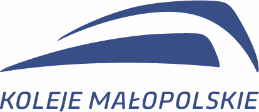 Załącznik nr 1 Umowa nr CRU/DI/………………/2024Opis Przedmiotu ZamówieniaOpis Przedmiotu ZamówieniaZałącznik nr 4 Umowa nr CRU/../…/…. Zobowiązanie do zachowania tajemnicy przedsiębiorstwa „Koleje Małopolskie” sp. z o.o. Zobowiązanie do zachowania tajemnicy przedsiębiorstwa „Koleje Małopolskie” sp. z o.o.Załącznik nr 5Umowa nr CRU/../…/….Oświadczenie Wykonawcy o rachunku bankowymOświadczenie Wykonawcy o rachunku bankowymZałącznik nr 6Umowa nr ……………………….z dnia …………………..….2024Porozumienie w sprawie przesyłania faktur w formie elektronicznejPorozumienie w sprawie przesyłania faktur w formie elektronicznejZałącznik nr 7Umowa nr CRU/DI/…/2024z dnia …….2024Protokół odbioruProtokół odbioruZałącznik nr 8Umowa nr CRU/DI/…/2024z dnia …….2024Klauzula informacyjna RODO ZamawiającegoKlauzula informacyjna RODO Zamawiającego